--- REMOVE THIS PAGE BEFORE SERVING THE DEMAND ---Form F11.03A: Demand for Answers (Family Law)How to Make a Demand for AnswersInstructionsYou can use a Demand for Answers (Form F11.03A) to request answers to specific written questions from the other person. You can only demand answers if you have an ongoing family law matter where a Financial Statement or Property Statement is required. You can only demand answers in relation to issues that have not yet been decided by the Court.Completing Your Demand for Answers You can fill out this form by hand or you can download and fill out this form electronically athttps://www.court.nl.ca/supreme/rules-practice-notes-and-forms/family/general/  (If you fill out the form electronically, you must still print the form, file it with the Court, and serve a copy on the other person). Fill in the questions you would like the other person to answer. If you require more space to ask more questions, attach an extra page and indicate that you have attached an extra page.Filing Your Demand for Answers You must make 3 extra copies of your completed and signed Demand for Answers. To file the Demand for Answers, you must bring the Demand for Answers to the Supreme Court location where your file is or you can mail it to that location. You must file your original Demand for Answers with the Court before the trial date is set by the Court.Serving Your Demand for Answers You must give a copy of the Demand for Answers to the other person. This is called service. You can serve the other person by: personal service (an adult, who is not you, can hand-deliver the document), leaving a copy with the other person’s lawyer, leaving a copy at the other person’s address, registered mail/courier, or regular mail. You can also serve the other person using fax, email, or electronic document exchange, if the other person has provided that information.You must serve the other person before the trial date is set by the Court. The other person has 30 days (from the date of service) to respond.More InformationQuestions? Go to https://www.court.nl.ca/supreme/family-division/ or contact a Court near you:--- It is highly recommended that you get advice from a lawyer ---If you need help finding or getting a lawyer, you can contact:How to Respond to a Demand for Answers InstructionsThe other person in your family law matter has demanded that you answer specific written questions. The specific questions that the other person has asked are listed in the attached Demand for Answers (Form F11.03A).You have only 30 days (from the date that you received the Demand for Answers) to provide the other person and the Court with a Response to a Demand for Answers (Form F11.03B). You can find the Response to Demand for Answers form at any Supreme Court location or online: www.court.nl.ca/supreme/family/forms.html If you do not respond, the Court may proceed and make an order without hearing from you. The Court can:Make assumptions about your financial situationOrder you to pay support Order that you provide the requested answers within a specified timeOrder your employer or other person to provide the informationOrder you to pay costs, including compensation to the other personProviding the Answers, Documents, and/or InformationIf you want to provide some or all of the answers requested, you must file a Response to Demand for Answers. You must give a copy of the Response to Demand for Answers to the other person.  This is called service. You can serve the other person by: personal service (an adult who is not you hand-delivers the document), leaving a copy with the other person’s lawyer, leaving a copy at the other person’s address, registered mail/courier, or regular mail. You may also serve the other person using fax, email, or electronic document exchange, if the other person has provided that information.If You Cannot Provide the AnswersIf you cannot provide the requested answers for any reason, you may be able to give authorization to a person or institution (eg. your employer) to provide the information. Otherwise, you will have to explain why you cannot provide the answers on the Response to Demand for Answers form.If You Object to Providing the AnswersIf you want to object to any or all of the answers requested, you or your lawyer must still file and serve a Response to Demand for Answers. You will have to explain why you object to providing those answers.More InformationQuestions? Go to www.court.nl.ca/supreme/family or contact a Court near you:--- It is highly recommended that you get advice from a lawyer ---If you need help finding or getting a lawyer, you can contact: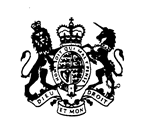 In the Supreme Court of Newfoundland and Labrador(General/Family)FOR COURT USE ONLYFOR COURT USE ONLYFOR COURT USE ONLYFOR COURT USE ONLYFOR COURT USE ONLYFOR COURT USE ONLYFOR COURT USE ONLYIn the Supreme Court of Newfoundland and Labrador(General/Family)COURT FILE NO:COURT FILE NO:In the Supreme Court of Newfoundland and Labrador(General/Family)In the Supreme Court of Newfoundland and Labrador(General/Family)CENTRAL DIVORCE REGISTRY NO:CENTRAL DIVORCE REGISTRY NO:CENTRAL DIVORCE REGISTRY NO:In the Supreme Court of Newfoundland and Labrador(General/Family)In the Supreme Court of Newfoundland and Labrador(General/Family)Filed at _____________________________ , Newfoundland and Labrador, this ________ day of __________________, 20______.Filed at _____________________________ , Newfoundland and Labrador, this ________ day of __________________, 20______.Filed at _____________________________ , Newfoundland and Labrador, this ________ day of __________________, 20______.Filed at _____________________________ , Newfoundland and Labrador, this ________ day of __________________, 20______.Filed at _____________________________ , Newfoundland and Labrador, this ________ day of __________________, 20______.Filed at _____________________________ , Newfoundland and Labrador, this ________ day of __________________, 20______.Filed at _____________________________ , Newfoundland and Labrador, this ________ day of __________________, 20______.In the Supreme Court of Newfoundland and Labrador(General/Family)Registry Clerk of the Supreme Court of Newfoundland and LabradorRegistry Clerk of the Supreme Court of Newfoundland and LabradorRegistry Clerk of the Supreme Court of Newfoundland and LabradorRegistry Clerk of the Supreme Court of Newfoundland and LabradorRegistry Clerk of the Supreme Court of Newfoundland and LabradorBETWEEN:APPLICANT(Print full name)AND:RESPONDENT(Print full name)AND:  NOT APPLICABLE  SECOND APPLICANT  SECOND RESPONDENT(Print full name)  NOT APPLICABLE  SECOND APPLICANT  SECOND RESPONDENTI, , the        Applicant         Respondent         Other:, the        Applicant         Respondent         Other:, the        Applicant         Respondent         Other:(Print your name)(Print your name)(Print your name)demand that,demand that,, the        Applicant         Respondent         Other:, the        Applicant         Respondent         Other:(Print the other party’s name)(Print the other party’s name)(Print the other party’s name)provide answers to the following questions to all parties within 30 days of service of this form:provide answers to the following questions to all parties within 30 days of service of this form:provide answers to the following questions to all parties within 30 days of service of this form:provide answers to the following questions to all parties within 30 days of service of this form:provide answers to the following questions to all parties within 30 days of service of this form:provide answers to the following questions to all parties within 30 days of service of this form:provide answers to the following questions to all parties within 30 days of service of this form:12345DATED at __________________________________, this _________ day of ___________________ , 20_______ .DATED at __________________________________, this _________ day of ___________________ , 20_______ .DATED at __________________________________, this _________ day of ___________________ , 20_______ .Signature